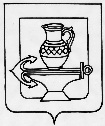 Муниципальное бюджетное общеобразовательное учреждение гимназия имени Героя Советского Союза П.А. Горчакова с. Боринское Липецкого муниципального района Липецкой области(МБОУ гимназия с. Боринское)ПОРЯДОКсотрудничестваМБОУ гимназии имени Героя советского Союза П.А. Горчакова с. Боринское Липецкого муниципального района Липецкой областис правоохранительными органами по вопросам предупреждения и противодействия коррупции1. Общие положения1.1. Настоящий Порядок разработан на основании: Федерального закона от 25 декабря 2008 г. № 273-ФЗ «О противодействии коррупции»; Указа Президента Российской Федерации от 2 апреля 2013 г. № 309 «О мерах по реализации отдельных положений Федерального закона «О противодействии коррупции»; Закон Липецкой области от 07.10.2008 N 193-ОЗ (ред. от 15.12.2015) "О предупреждении коррупции в Липецкой области" (принят постановлением Липецкого областного Совета депутатов от 25.09.2008 N 761-пс)Методических рекомендаций по разработке и принятию организациями мер по предупреждению и противодействию коррупции (утв. Минтрудом России 08.11.2013); Кодекса этики и служебного поведения работников МБОУ гимназии имени Героя советского Союза П.А. Горчакова с. Боринское Липецкого муниципального района Липецкой области.1.2. Настоящий Порядок устанавливает общие правила организации деятельности по взаимодействию с правоохранительными органами, содержит описание процесса взаимодействия МБОУ гимназии имени Героя Советского Союза П.А. Горчакова с. Боринское Липецкого муниципального района Липецкой области (далее – Учреждение) с правоохранительными органами. 1.3. Условия настоящего Порядка, определяющие порядок взаимодействия Учреждения с одной стороны и правоохранительных органов с другой стороны, распространяются на все структурные подразделения Учреждения. 2. Виды обращений в правоохранительные органы2.1. Обращение – предложение, заявление, жалоба, изложенные в письменной или устной форме и представленные в правоохранительные органы. 2.1.1. Письменные обращения – это обращенное название различных по содержанию документов, писем, выступающих и использующих в качестве инструмента оперативного информационного обмена между Учреждением и правоохранительными органами. 2.1.2. Устные обращения – это обращения, поступающие во время личного приема директора у руководителей или заместителей правоохранительных органов. 2.2. Предложение – вид обращения, цель которого обратить внимание на необходимость совершенствования работы органов, организаций (предприятий, учреждений или общественных объединений) и рекомендовать конкретные пути и способы решения поставленных задач. 2.3. Заявление – вид обращения, направленный на реализацию прав и интересов Учреждения. Выражая просьбу, заявление может сигнализировать и об определенных недостатках в деятельности органов, организаций (предприятий, учреждений или общественных объединений). В отличие от предложения, в нем не раскрываются пути и не предлагаются способы решения поставленных задач. 2.4. Жалоба – вид обращения, в котором идет речь о нарушении прав и интересов Учреждения. В жалобе содержится информация о нарушении прав и интересов и просьба об их восстановлении, а также обоснованная критика в адрес органов, организаций (предприятий, учреждений или общественных объединений), должностных лиц и отдельных лиц, в результате необоснованных действий которых либо необоснованного отказа в совершении действий произошло нарушение прав и интересов Учреждения. 2.5. При обращении в правоохранительные органы работники Учреждения руководствуются Памяткой (Приложение 1) 3. Сотрудничество и порядок обращения Учреждения в правоохранительные органы3.1. Сотрудничество с правоохранительными органами может осуществляться в различных формах: Учреждение может принять на себя публичное обязательство сообщать в соответствующие органы о случаях совершения коррупционных правонарушений, о которых Учреждению (работникам Учреждения) стало известно. Необходимость сообщения в соответствующие органы о случаях совершения коррупционных правонарушений, о которых стало известно Учреждению, закрепляется за лицом, ответственным за предупреждение и противодействие коррупции в Учреждении; Учреждение принимает на себя обязательство воздерживаться от каких-либо санкций в отношении своих работников, сообщивших в правоохранительные органы о ставшей им известной в ходе выполнения трудовых обязанностей информации о подготовке или совершении коррупционного правонарушения; Оказание содействия уполномоченным представителям органов при проведении ими инспекционных проверок деятельности Учреждения по вопросам предупреждения и противодействия коррупции; Оказание содействия уполномоченным представителям правоохранительных органов при проведении мероприятий по пресечению или расследованию коррупционных преступлений, включая оперативно-розыскные мероприятия. 3.2. Руководству Оказание и его работникам следует оказывать поддержку в выявлении и расследовании правоохранительными органами фактов коррупции, предпринимать необходимые меры по сохранению и передаче в правоохранительные органы документов и информации, содержащей данные о коррупционных правонарушениях. 3.4. Руководство и работники Учреждения не должны допускать вмешательства в выполнение служебных обязанностей должностными лицами судебных или правоохранительных органов. 3.5. Все письменные обращения к представителям правоохранительных органов готовятся инициаторами обращений – работниками Учреждения, подписываются директором Учреждения. 3.6. Руководитель структурного подразделения Учреждения несет персональную ответственность за эффективность осуществления соответствующего взаимодействия. 4. Заключительные положения 4.1. Настоящий Порядок вступает в силу с момента утверждения его директором Учреждения, срок его действия не ограничен (до утверждения нового Порядка). 4.2. В настоящий Порядок при необходимости могут быть внесены изменения и дополнения приказом Учреждения.Приложение 1.Памятка по порядку обращения в правоохранительные органы для сотрудников учрежденияПисьменные заявления о преступлениях принимаются в правоохранительных органах независимо от места и времени совершения преступления круглосуточно. В дежурной части органа внутренних дел, приемной органов прокуратуры, Федеральной службы безопасности обязаны выслушать и принять сообщение, при этом сотрудник Учреждения должен поинтересоваться фамилией, должностью и рабочим телефоном сотрудника, принявшего сообщение.Сотрудник Учреждения имеет право получить копию своего заявления с отметкой о регистрации его в правоохранительном органе или талон - уведомление, в котором указываются сведения о сотруднике, принявшем сообщение, и его подпись, регистрационный номер, наименование, адрес и телефон правоохранительного органа, дата приема сообщения.В правоохранительном органе полученное от сотрудника Учреждения сообщение (заявление) должно быть незамедлительно зарегистрировано и доложено вышестоящему руководителю для осуществления процессуальных действий согласно требованиям УПК РФ. Сотрудник Учреждения имеет право выяснить в правоохранительном органе, которому поручено заниматься исполнением заявления, о характере принимаемых мер и требовать приема руководителем соответствующего подразделения для получения более полной информации по вопросам, затрагивающим Ваши права и законные интересы.В случае отказа принять от сотрудника Учреждения сообщение (заявление) о даче взятки сотрудник Учреждения имеет право обжаловать эти незаконные действия в вышестоящих инстанциях (районных, областных, республиканских, федеральных), а также подать жалобу на неправомерные действия сотрудников правоохранительных органов в Генеральную прокуратуру Российской Федерации, осуществляющую прокурорский надзор за деятельностью правоохранительных органов и силовых структур.Согласовано на заседании Совета УчрежденияПротокол №1 от 31.08.2018          Принято на заседании педагогического совета протокол № 1 от 31.08.2018             Утверждаю.Директор гимназии __________С.П. ЩербатыхПриказ №234 от 31.08.2018